Дни чистоты и здоровья 10 октября прошёл День чистоты и здоровья, в рамках которого был убран мусор на детских площадках проспекта Ленина, а 17 и 20 октября по инициативе активистов мотодвижения г. Нытвы прошла уборка дна Нытвенского водохранилища появившегося при запланированном сбросе воды в целях обследования дамбы.Информация о субботнике появилась в одной из популярных групп в Вконтакте. Пользователь Сергей  Никитин написал: «Предлагаю тем, кто может делать, а не только говорить, кому не безразлично состояние нашего пруда, береговой линии, кто готов запачкать руки ради чистоты, собраться завтра к 10-00 часам за бывшим кафе «Парус». Цель – своими силами убрать часть мусора, который «проявился» после спуска воды…». На призыв откликнулось около 15 человек. Организаторы предоставили мешки и перчатки. Участники двух субботников доставали со дна пруда стеклянные и пластиковые бутылки, упаковки от снеков, полиэтиленовые пакеты, автомобильные покрышки. Произвели уборку левобережной части  пруда у бывшего кафе «Парус» и правобережной части у проспекта Ленина.В итоге на полигон ТКО отвезены две тракторные телеги предоставленные МУП «Комбинат благоустройства».   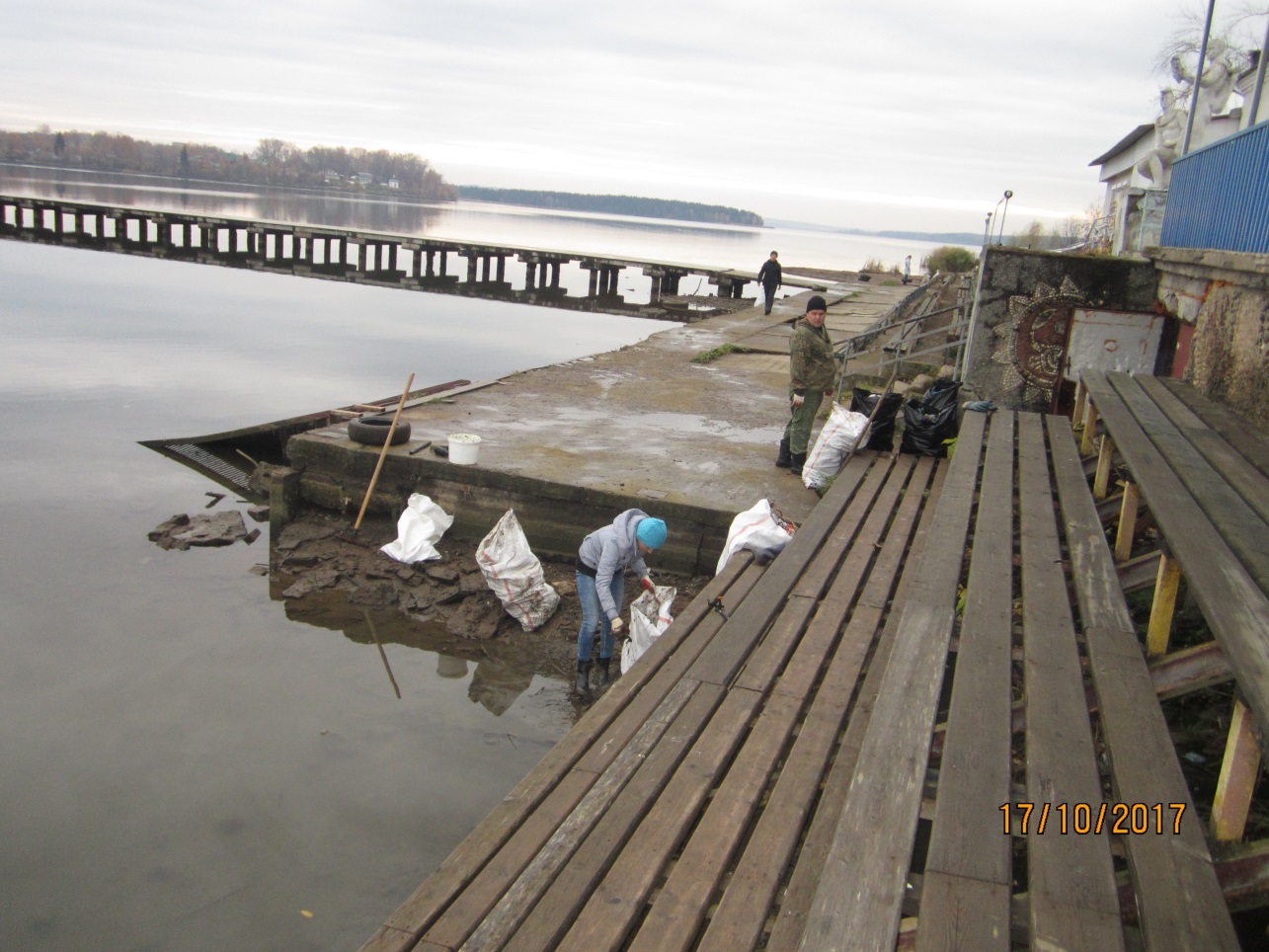 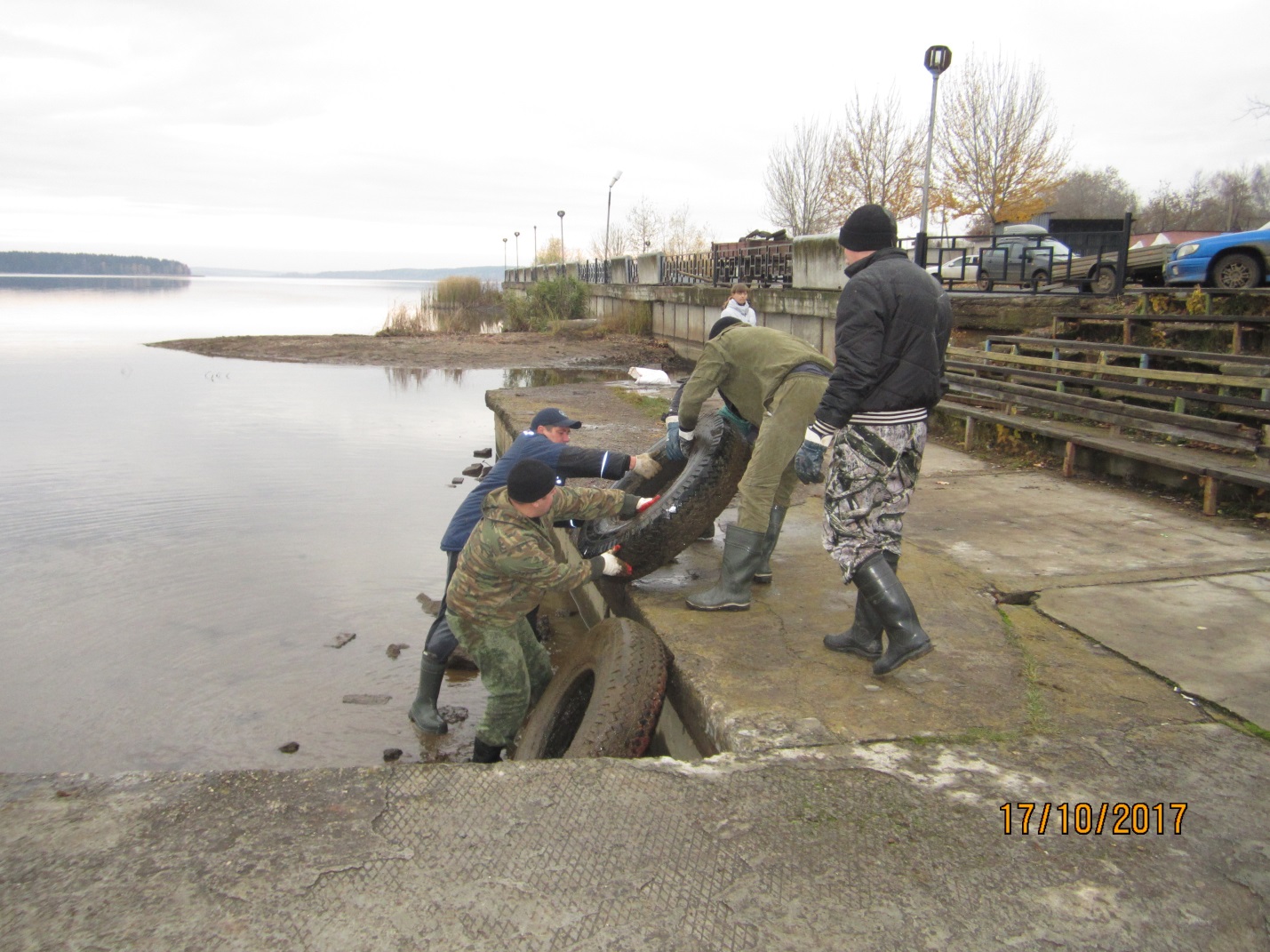 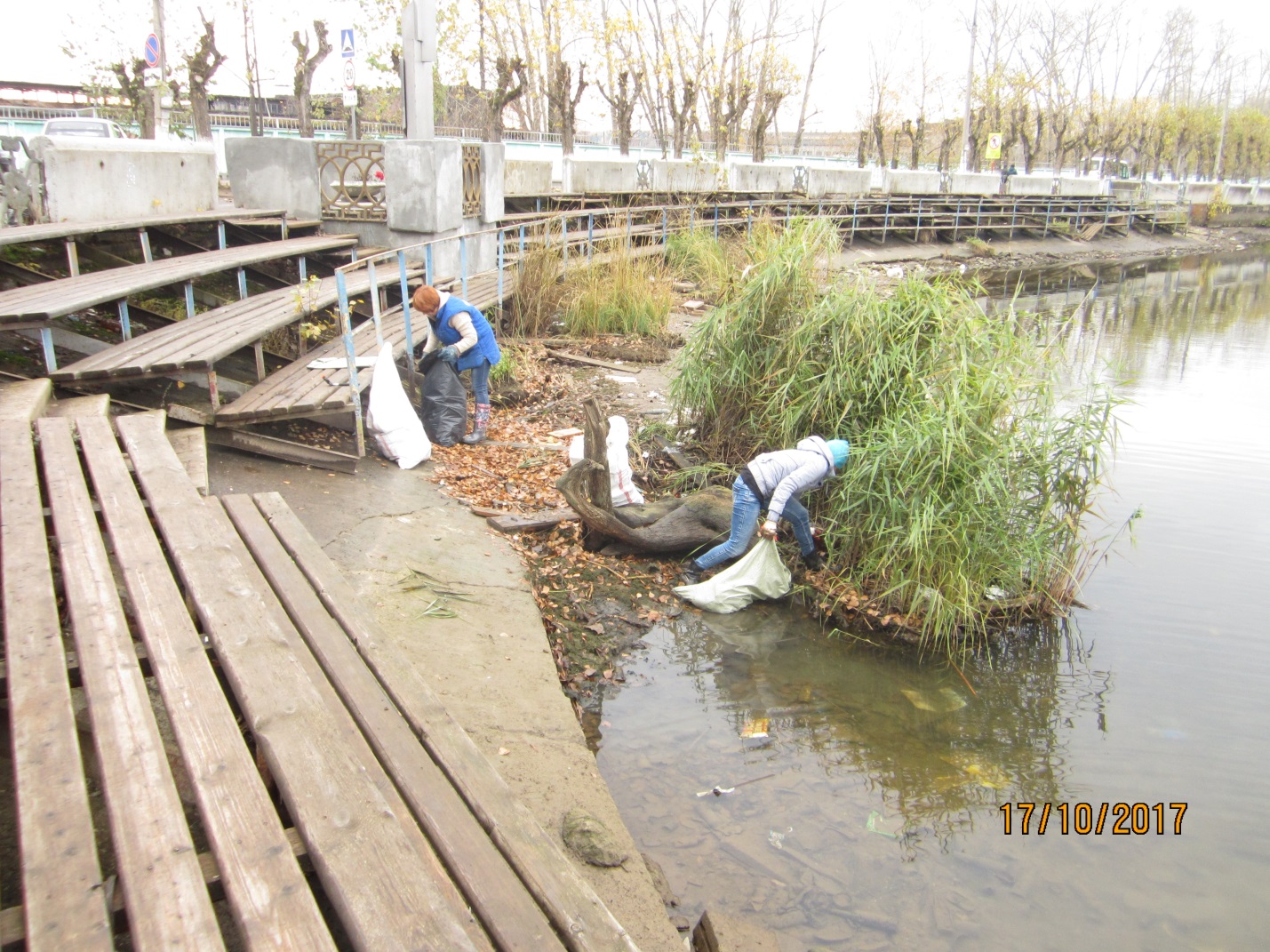 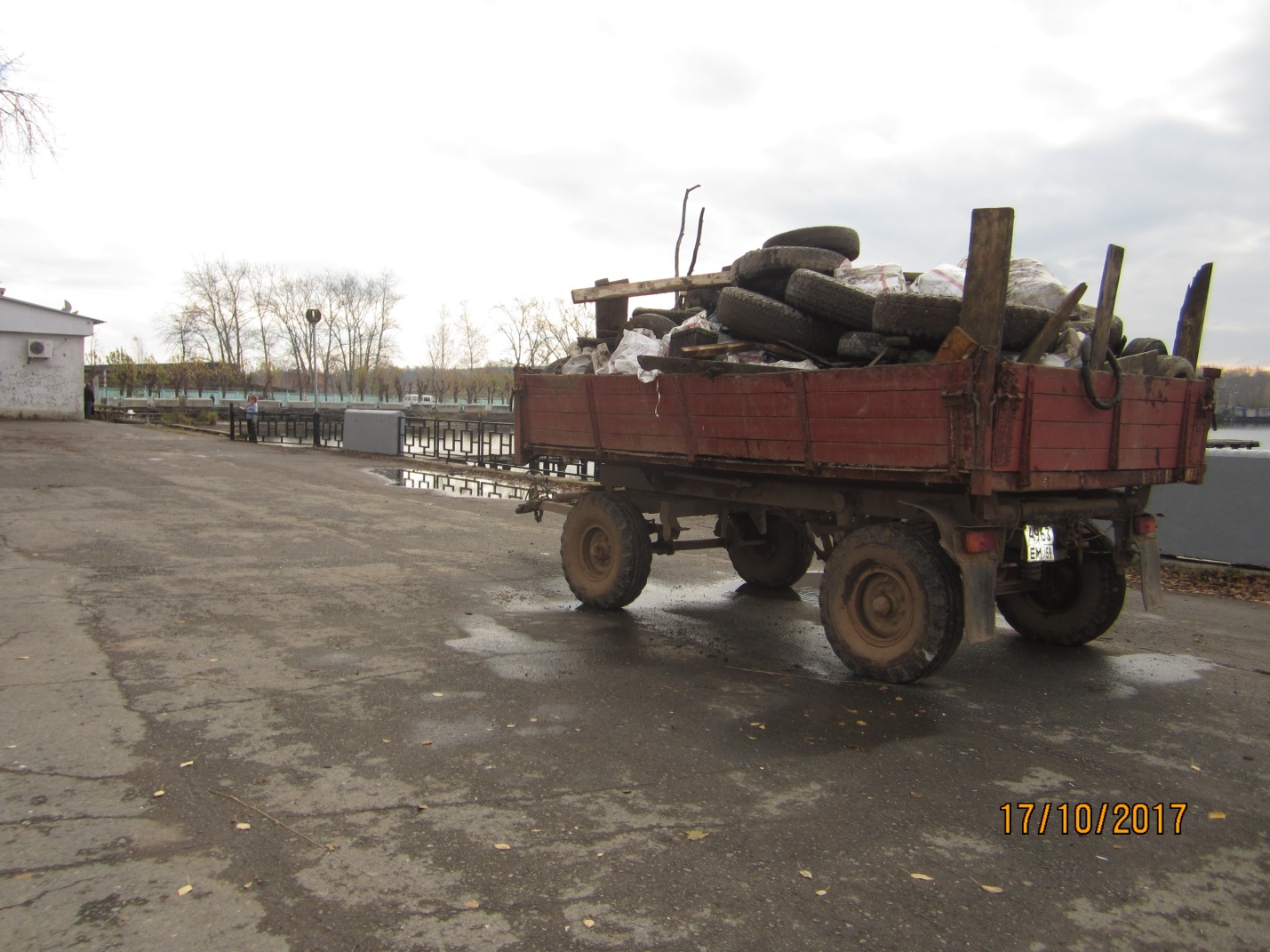 